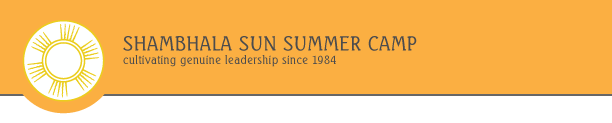 Dear Potential Staff Member:Thank you for your interest in joining the staff of the Shambhala Sun Summer Camp!  Please use this application to formally request a place on staff at one (or more) of the camps.Please answer all applicable questions and submit your application to the Camp Commander of the camp(s) you wish to staff.  When assessing staff applications the goal of the Sun Camp Leadership Group is to assemble a staff that is able to work and learn together in the process of successfully creating the warrior’s training ground.  Consideration is given to all aspects of this application and any other points that you wish to share.  The final decision on all staff positions rests with the Sun Camp Leadership Group and the Camp Commanders.For all staff members it is important to submit your application as early as possible to aid in the planning of camps.  This is especially important for first-time staff members as there is generally a limit to the number of first-time staff that will be accepted at each camp.  The acceptance process is neither first-come first-serve nor purely based on qualifications.  No specific deadline for application or time frame for acceptance is specified as each camp and Camp Commander is unique.  You are strongly encouraged to contact the Camp Commander you submit your application to regarding your application.It is expected that all Sun Camp staff participate fully in their duties as a staff member and are present or accounted for throughout the entire program – consisting of: Staff Day, Cadet Command Workshop, Sun Camp and (by invitation) Rites of Warriorship.  For veteran staff you may be accepted to staff only a portion of the program on request.Please send your application to the appropriate Camp Commander.  Again, thank you for leaning further in to your training in the Sun Camp mandala.Yours in the Great Eastern Sun, Eve Halpern, ChairSun Camp Leadership GroupSun Camp Leadership Group Members: Trevor Cervelli, Lukas Daley, Louis Fitch, Solomon Halpern, Cecily Hardin, Hannah Heimbach, Mitchell Levy, Graham Navin, Monica Peters, Tasio Oderkeerk, Dasha van der Reijden, Michael Rich, Liza Smith, Ben Williams.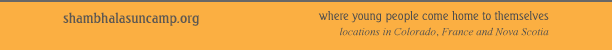 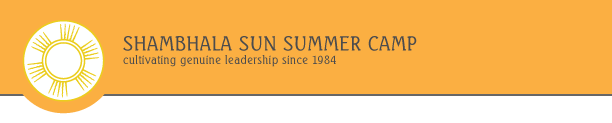 NameInsurance company, insurance number:Do you have a valid driver’s licence?Have you staffed Shambhala Sun Camp before?If so, where?				What year(s)?As a staff member, did you have a leadership position?  Why do you want to be a staff member this year? Please describe your inspiration to be on staff.Please indicate what position(s) you are interested in filling at camp this year: Head of Kitchen			 Engineer Head of Administration		 DesungPlease indicate what position(s) you may be interested in filling at camps in the future:  Head of Kitchen		 Sergeant Major		 Desung Head of Administration	 Chief of Staff			 Elder Engineer			 Camp Commander	Do you have previous experience working with children/young adults?  Please describe any relevant experience and indicate for how long you worked in such a capacity.  Do you have any medical training?  First Aid or Wilderness Training?  Please indicate any relevant experience or certifications.  If you do not have any training, would you be willing to take a course in First Aid?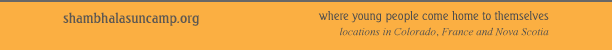 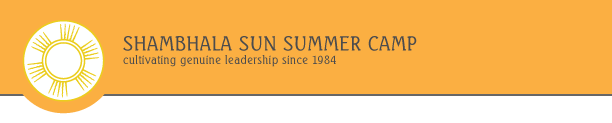 Please describe whatever further qualifications or experience you have that may be relevant to being on staff.Shambhala program history- please check all that applyPlease attach one (or three, if applying to staff in Colorado) letter(s) of recommendation.Please read and sign the following agreement: In making this application to staff the Cadet Command Workshop and Shambhala Sun Summer Camp, I commit myself to cheerfully work towards cultivating gentleness and fearlessness in myself and others, and to aspire to the qualities of leadership as I understand them. If accepted as a staff member, I agree to attend camp in full and to participate fully in all activities and responsibilities implicit in being a staff member. In the event that I am unable to be at camp, I will inform the Camp Commander at least one month before camp, so that my staff position may be filled by someone else.Applicant’s Signature:___________________________________Date:_____________________Note:  If you are applying to staff the Colorado camp it is important that you be in contact with the Camp Commander at least 2 months prior to camp in order to complete the required paperwork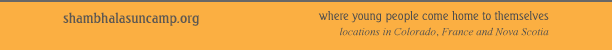   AddressE-mailPhoneCell phone Shambhala Sun Camp    What year(s)? ROW   What year? Magyal Pomra Encampment   What year(s)? Shambhala Training    Level(s) completed? Buddhist studies/practice   Describe… Other   Describe…